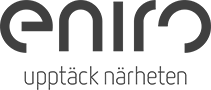 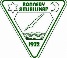 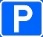 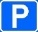 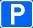 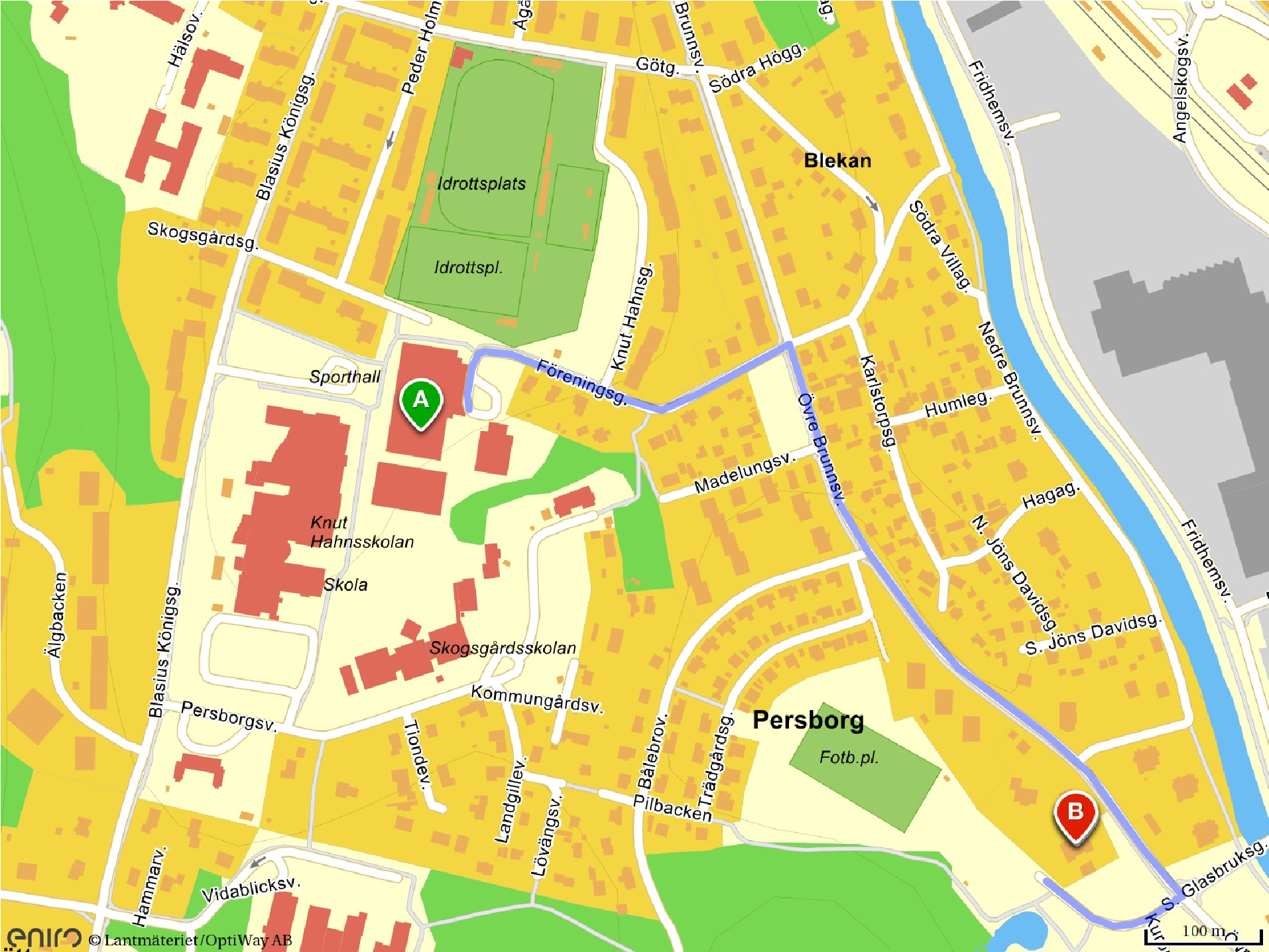 Från Baksidan av Simhallen till Övre Brunnsvägen 58Bil 2 min (800m)     Gång 10 min (600m-800m) Starta på Föreningsgatan, kör 282 m  Sväng höger in på Övre Brunnsvägen, kör 580 m  Sväng höger in i Brunnsparken, kör 133 m  Du är framme Brunnsparkens Restaurang och Café